Publicado en Sevilla el 20/03/2024 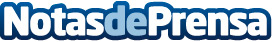 V2vision, empresa sevillana liderando la innovación tecnológicaEn una fusión excepcional de tecnología y diseño, V2Vision se consolida como la insignia de la innovación española, transformando industrias con soluciones que combinan sostenibilidad, eficiencia y vanguardia tecnológica. Desde revolucionar la experiencia en la industria hotelera y minorista hasta elevar los estándares en fabricación y aeronáutica, V2Vision redefine el futuro con soluciones inteligentes y sosteniblesDatos de contacto:Mar León RamírezDirectora Jefa de coordinación y comunicación610232408Nota de prensa publicada en: https://www.notasdeprensa.es/v2vision-empresa-sevillana-liderando-la Categorias: Internacional Nacional Inteligencia Artificial y Robótica Andalucia Otros Servicios Innovación Tecnológica http://www.notasdeprensa.es